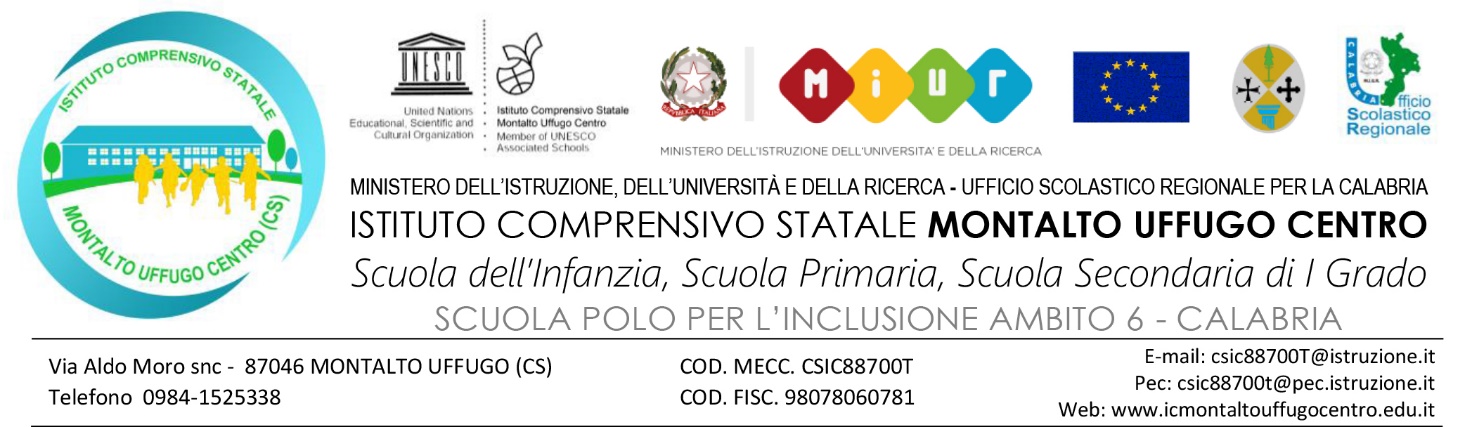 Prot. n. 2481  C/27                                                                                 Montalto Uffugo, 17/04/2018Ai Signori DocentiScuola PrimariaMontalto Uffugo Centro e San Benedetto UllanoAl Referente INVALSI  Ins. Anna De AngelisAi Docenti somministratorie p.c. Al Collegio dei DocentiAl D.S.G.A.Ai Signori GenitoriAll’AlboAl sito webOggetto: Prove INVALSI Scuola Primaria a. s. 2018/2019. Calendario e indicazioni operative per la somministrazione.        Facendo riferimento al “Protocollo di somministrazione prove INVALSI  2018 - II e V Primaria - Classi NON CAMPIONE”, pubblicato da INVALSI il 03/04/2019 e allegato alla presente circolare, si forniscono di seguito le indicazioni operative e procedurali necessarie alla somministrazione delle prove INVALSI Scuola Primaria nei plessi di Montalto Uffugo Centro, Marigliano/Santa Rita e San Benedetto Ullano. Calendario Rilevazioni Nazionali Prove InvalsiII primaria (prova cartacea) grado 2:Italiano: lunedì 6 maggio 2019Matematica: martedì 7 maggio 2019V primaria (prova cartacea) grado 5:Inglese: venerdì 3 maggio 2019Italiano: lunedì 6 maggio 2019Matematica: martedì 7 maggio 2019Docenti somministratoriSono stati individuati come somministratori delle prove i seguenti docenti: CLASSI SECONDECLASSI QUINTEDocenti collaboratoriRelativamente alla prova d’inglese sono stati individuati i seguenti docenti collaboratori che supporteranno i docenti somministratori:Organizzazione delle prove CLASSI SECONDE Il tempo destinato alla prova di italiano e di matematica è comprensivo anche del tempo necessario per l’organizzazione pratica della somministrazione distribuzione e ritiro fascicoli, ecc.)CLASSI QUINTEIl tempo destinato alla prova di italiano e di matematica è comprensivo anche del tempo necessario per l’organizzazione pratica della somministrazione distribuzione e ritiro fascicoli, ecc.)Sede di svolgimento delle proveGli alunni svolgeranno le prove nelle loro classi, dove il personale ausiliario avrà provveduto, il giorno precedente, a disporre i banchi separati l’uno dall’altro e a distanziarli debitamente tra loro per garantire che gli allievi lavorino individualmente.Organizzazione delle giornate di somministrazione delle provePRIMA  GIORNATA: VENERDÌ 3 MAGGIO 2019 - PROVA DI INGLESE – CLASSI V PRIMARIAIl D. Lgs. n. 62/2017 ha introdotto la prova INVALSI d’Inglese per la V Primaria. Queste le principali novità della prova:riguarda le competenze ricettive:comprensione della lettura (reading);comprensione dell’ascolto (listening);in base a quanto previsto dalle Indicazioni nazionali si riferisce al livello A1 del QCER (Quadro comune di riferimento per la conoscenza delle lingue);è cartacea, Fascicolo unico composto da una sezione di reading (5 compiti, cosiddetti task) e da una sezione di listening (5 compiti, cosiddetti task).Attività preliminari allo svolgimento della prova:Ore 7.45Scaricare il download dall’area riservata alla segreteria:del file audio standard (unico) in formato .mp3, cosiddetto sound file, per la sezione di ascolto (listening);(se richiesto) del file audio (unico) in formato .mp3  per la sezione di lettura (reading) riservata agli allievi disabili o DSA;(se richiesto) del file audio (unico) in formato .mp3, cosiddetto sound file, per la sezione di ascolto (listening) riservato agli allievi disabili o DSA;(se richiesto) del file word (Fascicolo 5) riservato agli allievi disabili o DSA;fare tante copie dei sound file suddetti quante sono le classi quinte e per gli eventuali allievi disabili e DSA e consegnarli su un supporto di memoria esterna (es. chiavetta USB) a ciascun docente somministratore.I docenti somministratori e i docenti collaboratori sono convocati nell’Ufficio di presidenza alle ore 8.00 per effettuare le seguenti operazioni:rimozione dei sigilli delle prove d’inglese;ricevere in consegna da parte del Dirigente Scolastico:i fascicoli delle classel’elenco studenti per la somministrazione nel quale è riportata la corrispondenza del nome e del cognome dell’allievo (inseriti dalla scuola) con il codice SIDI dell’allievo stesso;le etichette studenti da apporre su ciascun fascicolo;etichettatura da parte del docente somministratore e del docente collaboratore  dei fascicoli (uno per allievo) della classe loro assegnata, avendo cura di assegnare sempre il fascicolo 5 agli allievi DSA che svolgono la prova di lettura (reading) con l’ausilio del file .mp3I docenti ritirano tutto il materiale e si trasferiscono nei plessi sede della somministrazione.Modalità di svolgimento della prova (tra le 9.00 e le 11.15)Ore 9.00 inizio della prova di lettura (reading): (durataeffettiva della prova: 30 minuti - Eventuale tempo aggiuntivo (allievi disabili o DSA): 15 minuti)Il docente somministratore distribuisce a ciascun allievo il proprio fascicolo avendo cura di:prestare la massima attenzione alla corrispondenza tra allievo e codice SIDI riportato sull’etichetta in base a quanto riportato nell’elenco studenti per la somministrazioneseguire la rotazione dei fascicoli in modo che due studenti vicini non abbiano lo stesso fascicoloche gli allievi disabili o DSA abbiano la strumentazione necessaria (se prevista) per l’ascolto individuale in audiocuffia della prova di lettura (reading) mediante l’ausilio del file .mp3 (verificare con cura che questa tipologia di allievi abbia ricevuto il fascicolo 5)Ore 10.00 – 10.15 PausaDurante la pausa (10.00-10.15), il docente somministratore si assicura che il sound file (file audio standard in formato .mp3) sia correttamente funzionante sullo strumento previsto per la sua riproduzione, assicurandosi che gli allievi disabili o DSA che sostengono la prova d’Inglese abbiano un loro dispositivo di ascolto personale, dotato di audiocuffia, sul quale è installato il sound file (file audio in formato .mp3 pergli allievi disabili o DSA) che prevede la ripetizione per tre volte del brano audio di ciascun task.Ore 10.15 inizio della prova di ascolto (listening):(durata effettiva della prova: 30 minuti - Eventuale tempo aggiuntivo (allievi disabili o DSA): 15 minuti); la prova prevede  l’ascolto collettivo di classe mediante la riproduzione del sound file.gli studenti riprendono la prova utilizzando lo stesso fascicolo ricevuto per la prova di lettura (reading)il docente somministratore invita tutti gli studenti all’ascolto della prova di listening, - ricordando a ciascun allievo che:ogni compito (task) di ascolto è ripetuto due volte; per gli allievi disabili o DSA l’ascolto deve essere individuale in audio-cuffia e ogni compito (task) di ascolto è ripetuto tre volte.terminato il tempo previsto per il primo task, il sound file passa            automaticamente al secondo task e poi al terzo e poi al quarto;dopo il secondo ascolto, ciascun task non può più essere riascoltato (a eccezione degli allievi disabili o DSA che hanno il terzo ascolto); il sound file fornisce anche le istruzioni delle modalità di risposta per ciascun task.il docente collaboratore (o il docente somministratore) avvia la riproduzione del sound file;svolgimento della prova di ascolto (listening);terminata la prova di ascolto (listening) il docente somministratore ritira il fascicolo di ciascuno studente.  Ore 11.15 termine della provaIl tempo destinato allo svolgimento della prova di inglese (reading e listening) è comprensivo anche del tempo necessario per l’organizzazione pratica della somministrazione (distribuzione e ritiro dei fascicoli, ecc.)SECONDA GIORNATA: LUNEDÌ 6 MAGGIO 2019 - PROVA D’ITALIANOCLASSI II E V PRIMARIAAttività preliminari allo svolgimento della prova:Il Dirigente Scolastico: 1) provvede a far scaricare dall’area riservata alla segreteria (tra le 7.45 e le 9.00):a) (se richiesto) il file audio in formato .mp3 per l’ascolto in audio-cuffia della lettura della prova d’Italiano riservato agli allievi disabili o DSAb) (se richiesto) il file word (fascicolo 5) riservato agli allievi disabili o DSAc) che siano fatte tante copie del predetto file audio per gli eventuali allievi interessati e che siano consegnate su un supporto di memoria esterna (es. chiavetta USB) a ciascun docente somministratore2) Convoca alle ore 8.00 i docenti somministratori nell’Ufficio di Dirigenza per effettuare le seguenti operazioni:1. rimozione dei sigilli delle prove d’italiano;2. consegna al docente somministratore di ciascuna classe di:i fascicoli della classel’ elenco studenti per la somministrazione nel quale è riportata la corrispondenza del nome e del cognome dell’allievo (inseriti dalla scuola) con il codice SIDI dell’allievo stessole etichette studenti da apporre su ciascun fascicolo3. etichettatura da parte dei docenti somministratori dei  fascicoli (uno per allievo) della classe loro assegnata, avendo cura di assegnare sempre il fascicolo 5 agli allievi che svolgono la prova con l’ausilio del file .mp3I docenti ritirano tutto il materiale e si trasferiscono nei plessi sede della somministrazione.MODALITÀ DI SVOLGIMENTO DELLA PROVA CLASSE IIOre 9.00 inizio della prova d’italiano, che ha una durata effettiva di 45 minuti (più gli eventuali 15 minuti di tempo aggiuntivo per gli allievi disabili o DSA):il docente somministratore distribuisce a ciascun allievo il proprio fascicolo d’Italianoavendo cura:di seguire l’elenco studenti e che a ogni allievo sia assegnato il fascicolosulla cui etichetta è riportato il suo codice SIDIdi seguire la rotazione dei fascicoli in modo che due studenti vicini nonabbiano lo stesso fascicoloche gli allievi disabili o DSA abbiano la strumentazione necessaria (se prevista) per l’ascolto individuale in audio-cuffia della prova d’Italiano mediante l’ausilio del file .mp3 (verificare con cura che questa tipologia di allievi abbia ricevuto il fascicolo 5)2) svolgimento della prova d’Italiano3) terminata la prova d’Italiano, il docente somministratore ritira i fascicoli      ore 10.00 termine della provaMODALITÀ DI SVOLGIMENTO DELLA PROVA CLASSE VOre 10.15 inizio della prova d’italiano che ha una durata effettiva di 75 minuti più 10 minuti per rispondere alle domande del questionario che si trovano al termine della prova di italiano e da cui gli allievi disabili o DSA sono dispensati. Per gli allievi disabili o DSA ai 75 minuti bisogna aggiungere gli eventuali 15 minuti di tempo aggiuntivo.il docente somministratore distribuisce a ciascun allievo il proprio fascicolo d’Italianoavendo cura:di seguire l’elenco studenti e che a ogni allievo sia assegnato il fascicolosulla cui etichetta è riportato il suo codice SIDIdi seguire la rotazione dei fascicoli in modo che due studenti vicini nonabbiano lo stesso fascicoloche gli allievi disabili o DSA abbiano la strumentazione necessaria (se prevista) per l’ascolto individuale in audio-cuffia della prova d’Italiano mediante l’ausilio del file .mp3 (verificare con cura che questa tipologia di allievi abbia ricevuto il fascicolo 5)2) svolgimento della prova d’Italiano3) terminata la prova d’Italiano, il docente somministratore ritira i fascicoli Ore 12.30 termine della provaTERZA GIORNATA: MARTEDÌ 7 MAGGIO 2019 - PROVA DI MATEMATICACLASSI II E V PRIMARIAAttività preliminari allo svolgimento della prova:Il Dirigente Scolastico: 1) provvede a far scaricare dall’area riservata alla segreteria (tra le 7.45 e le 9.00):a) (se richiesto) il file audio in formato .mp3 per l’ascolto in audio-cuffia della lettura della prova di matematica riservato agli allievi disabili o DSAb) (se richiesto) il file word (fascicolo 5) riservato agli allievi disabili o DSAc) che siano fatte tante copie del predetto file audio per gli eventuali allievi interessati e che siano consegnate su un supporto di memoria esterna (es. chiavetta USB) a ciascun docente somministratore2) Convoca alle ore 8.00 i docenti somministratori nell’Ufficio di Dirigenza per effettuare le seguenti operazioni:1. rimozione dei sigilli delle prove di matematica;2. consegna al docente somministratore di ciascuna classe di:i fascicoli della classel’elenco studenti per la somministrazione nel quale è riportata la corrispondenza del nome e del cognome dell’allievo (inseriti dalla scuola) con il codice SIDI dell’allievo stessole etichette studenti da apporre su ciascun fascicolo3.etichettatura da parte dei docenti somministratori dei fascicoli (uno per allievo) della classe loro assegnata, avendo cura di assegnare sempre il fascicolo 5 agli allievi che svolgono la prova con l’ausilio del file .mp3I docenti ritirano tutto il materiale e si trasferiscono nei plessi sede della somministrazione.Modalità di svolgimento della prova classe IIOre 9.00 inizio della prova di Matematica che ha una durata di 45 minuti (più gli eventuali 15 minuti di tempo aggiuntivo per gli allievi disabili o DSA):1) il docente somministratore distribuisce a ciascun allievo il proprio fascicolo di Matematicaavendo cura:di seguire l’elenco studenti e che a ogni allievo sia assegnato il fascicolosulla cui etichetta è riportato il suo codice SIDIdi seguire la rotazione dei fascicoli in modo che due studenti vicini nonabbiano lo stesso fascicoloche gli allievi disabili o DSA abbiano la strumentazione necessaria (se prevista) per l’ascolto individuale in audio-cuffia della prova di Matematica mediante l’ausilio del file .mp3 (verificare con cura che questa tipologia di allievi abbia ricevuto il fascicolo 5)2) svolgimento della prova di Matematica3) terminata la prova di Matematica il docente somministratore ritira i fascicoli Ore 10.15 termine della provaIl tempo destinato allo svolgimento della prova di Matematica è comprensivo anche del tempo necessario per l’organizzazione pratica della somministrazione (distribuzione e ritiro dei fascicoli, ecc.).Modalità di svolgimento della prova classe VOre 10.15 inizio della prova di Matematica che ha una durata effettiva di 75 minuti più 10 minuti per rispondere alle domande del questionario che si trovano al termine della prova di matematica e da cui gli allievi disabili o DSA sono dispensati. Per gli allievi disabili o DSA ai 75 minuti bisogna aggiungere gli eventuali 15 minuti di tempo aggiuntivo.1) il docente somministratore distribuisce a ciascun allievo il proprio fascicolo di Matematica avendo cura:di seguire l’elenco studenti e che a ogni allievo sia assegnato il fascicolo sulla cui etichetta è riportato il suo codice SIDIdi seguire la rotazione dei fascicoli in modo che due studenti vicini non abbiano lo stesso fascicoloche gli allievi disabili o DSA abbiano la strumentazione necessaria (se prevista) per l’ascolto individuale in audio-cuffia della prova d’Italiano mediante l’ausilio del file .mp3 (verificare con cura che questa tipologia di allievi abbia ricevuto il fascicolo 5)2) svolgimento della prova d’Matematica3) terminata la prova d’Matematica il docente somministratore ritira i fascicoli Ore 12.30 termine della provaIl tempo destinato allo svolgimento della prova di Matematica è comprensivo anche del tempo necessario per l’organizzazione pratica della somministrazione (distribuzione e ritiro dei fascicoli, ecc.).AL TERMINE DI OGNI SINGOLA PROVA TUTTO IL MATERIALE DELLE CLASSI SARA’ RICONSEGNATO DAI DOCENTI SOMMINISTRATORI AL DIRIGENTE SCOLASTICO E CUSTODITO IN PRESIDENZA.Si raccomanda ai docenti somministratori di mettere in grado gli alunni di svolgere le prove con impegno e senza ansia, in un clima sereno. Si ribadisce che gli alunni dovranno lavorare individualmente, con i banchi distanziati e che non riceveranno alcun suggerimento da parte dei docenti addetti alla somministrazione e/o sorveglianza, tanto per contrastare il fenomeno del cheating. REGISTRAZIONE DELLE RISPOSTEA partire dalle ore 14.30 di ciascuna data di svolgimento delle prove, i docenti somministratori saranno impegnati nella correzione e nell’inserimento delle risposte nelle maschere elettroniche predisposte.  Assistente amministrativo di riferimento per le prove Invalsi è la sig.ra Rosalba Marchese.Nel ricordare che la rilevazione degli apprendimenti predisposta dall’INVALSI è obbligatoria per tutte le scuole e gli studenti nelle fasce d’età individuate, si ringrazia per la consueta e fattiva collaborazione.                                                                                                                                                                                                    Il Dirigente Scolastico                                                                                                            Prof.ssa Teresa ManciniFirma autografa sostituita a mezzo stampaai sensi dell’art. 3, comma 2, D.Lgs. 39/93ITALIANO lunedì 6 maggio 2019ITALIANO lunedì 6 maggio 2019ITALIANO lunedì 6 maggio 2019ITALIANO lunedì 6 maggio 2019CLASSE II ACLASSE II BCLASSE II CCLASSE II DLo Maglio RussoSaullo ForteMATEMATICA martedì 7 maggio 2019MATEMATICA martedì 7 maggio 2019MATEMATICA martedì 7 maggio 2019MATEMATICA martedì 7 maggio 2019CLASSE II ACLASSE II BCLASSE II CCLASSE II DGuglielmiNapolitanoCarvelliForte INGLESE venerdì 3 maggio 2019INGLESE venerdì 3 maggio 2019INGLESE venerdì 3 maggio 2019INGLESE venerdì 3 maggio 2019CLASSE V ACLASSE V BCLASSE V CCLASSE V DSaggeseLo MaglioArturiDe AngelisITALIANO lunedì 6 maggio 2019ITALIANO lunedì 6 maggio 2019ITALIANO lunedì 6 maggio 2019ITALIANO lunedì 6 maggio 2019CLASSE V ACLASSE V BCLASSE V CCLASSE V DNapolitanoLo MaglioIantorno M.De AngelisMATEMATICA martedì 7 maggio 2019MATEMATICA martedì 7 maggio 2019MATEMATICA martedì 7 maggio 2019MATEMATICA martedì 7 maggio 2019CLASSE V ACLASSE V BCLASSE V CCLASSE V DSaccomannoIantorno C.GigliottiAndreottiPLESSO DI MONTALTO UFFUGO CENTROBruno EmanuelaPLESSO MARIGLIANO/SANTA RITAIantorno ManuelaPLESSO SAN BENEDETTO ULLANOCavalcanti Alessandra IdaProvaDataInizio Termine Eventuale tempo aggiuntivo (allievi disabili o DSA)Durata effettiva della provaITALIANO6 maggio 2019Ore 9.00Ore 10.0015 minuti45 minutiMATEMATICA7 maggio 2019Ore 9.00Ore 10.0015 minuti45 minutiProvaDataInizio Termine Eventuale tempo aggiuntivo (allievi disabili o 45 minuti DSA)Durata effettiva della provaINGLESE:lettura (reading)PAUSAascolto (listening)3 maggio 2019Ore 9.00Ore 10.00Ore 10.15Ore 10.00Ore 10.15Ore 11.1515 minuti15 minuti30 minuti30 minutiITALIANO6 maggio 2019Ore 10.15Ore 12.3015 minuti75 minuti (più 10 minuti per rispondere ai quesiti del questionario studente)MATEMATICA7 maggio 2019Ore 10.15Ore 12.30         15 minuti75 minuti (più 10 minuti per rispondere ai quesiti del questionario studente)